Publicado en barcelona, 08034 el 20/02/2015 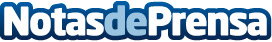 Aumentar el rendimiento de una empresa de servicios financierosLas empresas de servicios financieros ya pueden encontrar la mejor solución informática para la gestión de su empresa gracias al comparador de software líder en España y Latino América, BUSCOelMEJOR.com. Desde hoy, los profesionales ya no perderán más tiempo ni dinero buscando el mejor software para su negocio con el que poder convertirse en empresas de alto rendimiento
Datos de contacto:BUSCOelMEJORComparador gratuito de software para empresas932054778Nota de prensa publicada en: https://www.notasdeprensa.es/aumentar-el-rendimiento-de-una-empresa-de Categorias: Finanzas E-Commerce Ciberseguridad Seguros http://www.notasdeprensa.es